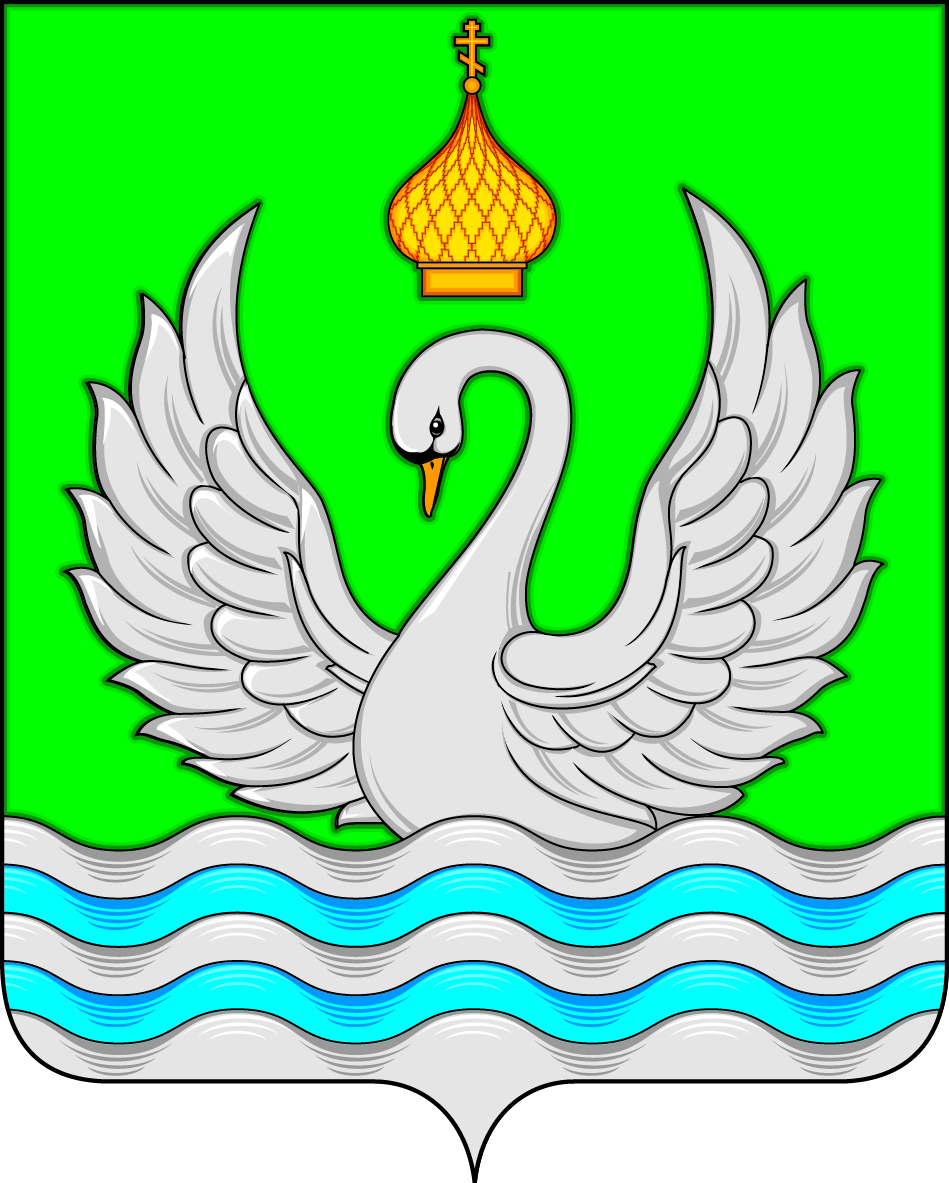 АДМИНИСТРАЦИЯСЕЛЬСКОГО ПОСЕЛЕНИЯ ЛОКОСОВОСургутского районаХанты-Мансийского автономного округа – ЮгрыПОСТАНОВЛЕНИЕ«26» декабря  2019 года      	                                                                                                 № 97-нпа    с. ЛокосовоОб утверждении муниципальной программы «Профилактика экстремизма, гармонизация межэтнических и межкультурных отношений, укрепление толерантности в муниципальном образовании сельское поселение Локосовона 2020 – 2022годы»В соответствии с Федеральным законом от 25.07.2002 № 114-ФЗ «О противодействии экстремистской деятельности», Стратегии национальной безопасности Российской Федерации до 2020 года, утвержденной Указом Президента Российской Федерации от 12.05.2009 № 537, постановлением администрации сельского поселения Локосово от 22.05.2014 № 23-нпа «Об утверждении порядка принятия решений о разработке муниципальных программ, их утверждения, реализации и оценки эффективности реализации», в целях совершенствования системы профилактики экстремизма, формирования толерантного сознания и поведения, воспитания культуры мира, обеспечения атмосферы межнационального мира и согласия в сельском поселении Локосово:1. Утвердить муниципальную программу «Профилактика экстремизма, гармонизация межэтнических и межкультурных отношений, укрепление толерантности в муниципальном образовании сельское поселение Локосово на 2020 – 2022 годы» (далее Программа) согласно приложению.2. Настоящее постановление  обнародовать в средствах массовой информации и разместить на официальном сайте муниципального образования сельское поселение Локосово.3. Настоящее постановление вступает в силу после его официального обнародования.4. Контроль за исполнением настоящего постановления возложить на главу сельского поселения Локосово. Глава сельского поселения                                                                     И.В.Романов         Приложение к  постановлению         администрации сельского                                поселения Локосово  от             «26»  декабря   2019   № 97 -нпаПаспорт муниципальной программы«Профилактика экстремизма, гармонизация межэтнических и межкультурных отношений, укрепление толерантности в муниципальном образованиисельское поселение Локосово на 2020 – 2022 годы»Характеристика проблемы, на решение которой направлена ПрограммаПрограмма направлена на укрепление в муниципальном образовании сельское поселение Локосово толерантной среды на основе ценностей многонационального российского общества, соблюдения прав и свобод человека, поддержание межнационального мира и согласия.На территории Ханты-Мансийского автономного округа проживают 123 национальности, в том числе представители славянской, тюркской и финно-угорской языковых групп. В структуре населения преобладают русские, татары, башкиры, украинцы и азербайджанцы.  Полиэтничный состав населения заставляет органы государственной власти уделять вопросам межнациональных отношений специальное внимание. Органами местного самоуправления муниципального образования сельское поселение Локосово осуществляются мероприятия на поддержку этнокультурной самоидентификации народов, проживающих в поселении.В муниципальных учреждениях культуры и спорта  сельского поселения Локосово немало делается для того, чтобы сформировать у детей и молодежи установки на позитивное восприятие этнического и конфессионального многообразия, интерес к другим культурам, уважение присущих им ценностей, традиций, своеобразия образа жизни их представителей. В учреждениях разрабатываются мероприятия,  которые в значительной степени направлены на воспитание толерантного сознания и поведения, неприятие национализма, шовинизма и экстремизма.Молодежь представляет собой особую социальную группу, которая в условиях происходящих общественных трансформаций чаще всего оказывается наиболее уязвимой с экономической и социальной точек зрения. Растет число подростков, причисляющих себя к неформальным молодежным течениям.       Существенный отрыв молодежной субкультуры от культурных ценностей старших поколений, национальных традиций и менталитета несет угрозу расшатывания фундаментальной культуры общества.В  средствах массовой информации публикуются материалы, посвящённые   национальным культурам, но  этого конечно явно не достаточно. Необходимо создать единое информационное пространство для пропаганды ценностей мира и согласия в межнациональных и межконфессиональных отношениях, не в полной мере используется потенциал средств массовой информации для содействия свободному и открытому диалогу, обсуждения имеющихся проблем, преодоления индифферентности по отношению к группам и идеологиям, проповедующим нетерпимость.Толерантность предполагает не только понимание, но и принятие того факта, что окружающий мир и населяющие его народы очень разнообразны. При этом каждый этнос уникален и неповторим. Только признание этнического и религиозного многообразия, понимание и уважение культурных особенностей, присущих представителям других народов и религий, в сочетании с соблюдением законодательства Российской Федерации, исключением из практики "бытового экстремизма", демократическими ценностями гражданского общества всем населением поселения, могут содействовать созданию подлинно толерантной атмосферы жизни жителей сельского поселения Локосово.Сложность заключается в том, что общегосударственная система ценностей должна суметь органично включить в себя, интегрировать ценности национальных и социальных общностей, составляющих структуру общества. Собственно, эту задачу Россия успешно решала на протяжении многих столетий. В.В. Путин в статье «Россия и национальный вопрос» (январь 2012г.) отмечал, что: «Россия возникла и веками развивалась как многонациональное государство. Государство, в котором постоянно шёл процесс взаимного привыкания, взаимного проникновения, смешивания народов на семейном, на дружеском, на служебном уровне. Сотен этносов, живущих на своей земле вместе и рядом с русскими. Освоение огромных территорий, наполнявшее всю историю России, было совместным делом многих народов».Достижение подобной гармонизации межнациональных отношений становится возможным тогда, когда национальная культура каждого этноса, составляющего народ, становится органической частью общей культуры этого народа. Национальные культуры и связанные с ними традиции и обычаи являются базовыми элементами, надстраивающейся над ней этой общей культуры, общей системы ценностей. На пустом месте, без опоры на всю совокупность этнических культур она сформироваться не сможет.Программа по профилактике экстремизма, гармонизации межэтнических и межкультурных отношений, профилактике проявлений ксенофобии, укрепления толерантности в муниципальном образовании сельское поселение Локосово на 2020 – 2022 годы призвана укрепить основы и систематизировать методы долгосрочного процесса формирования толерантного сознания и поведения жителей сельского поселения Локосово.3. Основные цели и задачи ПрограммыЦель Программы: Продолжить  работу по созданию в сельском поселении Локосово  толерантной среды на основе ценностей многонационального российского общества, общероссийской гражданской идентичности и культурного самосознания, принципов соблюдения прав и свобод человека.Задачи:-воспитание толерантности через систему образования. -укрепление толерантности и профилактика экстремизма в молодёжной среде.-укрепление толерантности в сельском поселение Локосово через средства массовой информации.- содействие национально-культурному взаимодействию в сельском поселение Локосово.- поддержание межконфессионального мира и согласия в сельском поселение Локосово.- совершенствование механизмов обеспечения законности и правопорядка в сфере межнациональных отношений в сельском поселение Локосово. - содействие адаптации и интеграции мигрантов в культурном и социальном пространстве в сельском поселение Локосово.4. Сроки и этапы реализации ПрограммыПрограмма рассчитана на период 2020 – 2022 годы и будет реализовываться в три этапа:этап – 2020 год.2   этап – 2021 год.3   этап – 2022 год.Обоснование ресурсного обеспечения ПрограммыРеализация Программы осуществляется за счёт средств бюджета сельского поселения Локосово. Ежегодные объемы финансирования Программы определяются в соответствии с утверждённым бюджетом на соответствующий финансовый год.Реализация предусматривает финансирование Программы в пределах средств, предусмотренных основной деятельностью исполнителей Программы, а также за счёт экономии, сложившейся в ходе исполнения бюджета в 2020, 2021 и 2022 году. Общий объём финансирования программы за счёт средств бюджета муниципального образования на 2020 – 2022 годы составляет  4 500рублей, из них:2020 -  1500,00      2021 -  1500,002022 –  1500,00Механизм реализации ПрограммыПрограмма реализуется совместными усилиями органа местного самоуправления муниципального образования сельское поселение Локосово, муниципальными учреждениями культуры и спорта, общественными организациями и объединениями, организациями всех форм собственности, расположенными в сельском поселении Локосово.Реальными механизмами ее осуществления являются комплексные меры, направленные на развитие гражданского общества, воспитание гражданской солидарности, патриотизма и интернационализма, поддержание мира и согласия, противодействие любым проявлениям экстремизма и ксенофобии.Механизм реализации Программы включает ежегодное формирование перечня программных мероприятий на очередной финансовый год и плановый период с уточнением затрат по программным мероприятиям в соответствии с мониторингом фактически достигнутых и целевых показателей реализации Программы.Эффективность Программы зависит от создания необходимых условий по ее организационному обеспечению, основными формами которого являются: комплексный анализ проводимых мероприятий, оценка степени их влияния на общественное сознание, выявление возникающих трудностей, разработка рекомендаций по их преодолению, выработка предложений по обеспечению устойчивости полученных результатов.Координатор  осуществляет непосредственный контроль за реализацией Программы, эффективностью и результативностью реализации Программы, в том числе за целевым использованием выделенных на реализацию программы бюджетных средств. Координатор Программы - ежеквартально осуществляет мониторинг исполнения Программы.В целях подготовки отчетности Исполнители ежеквартально Координатору представляют отчет об исполнении отдельных мероприятий Программы, непосредственно связанных с их деятельностью и предложения по корректировке Программы. Координатор и Исполнители, определенные в Программе, несут ответственность за целевое и эффективное использование бюджетных средств, качественное выполнение отдельных мероприятий Программы, соблюдение сроков представления и качество подготовки отчетов по её исполнению.Координатор и Исполнители несут ответственность за достижение результатов Программы, как по годам ее реализации, так и в целом за весь период реализации.Механизм мониторинга, составления отчетов об исполнении Программы, оценка эффективности ее реализации определяются в соответствии с постановлением  администрации сельского поселения Локосово от  22.05.2014 № 23-нпа  «Об утверждении порядка принятия решений о разработке муниципальных программ, их утверждения, реализации и оценки эффективности реализации».Оценка ожидаемой эффективности Программы	В результате реализации Программы планируются следующие показатели:1. Гармонизация межэтнических и межкультурных отношений в сельском поселении Локосово, профилактика проявлений ксенофобии, укрепление толерантности и духовно-нравственных основ у детей и подростков.2. Знакомство детей и подростков с понятием «толерантность»  и «интолерантность», формирование толерантного сознания и уважительного отношения к культуре разных народов,  культуре толерантности и противодействия ксенофобии.3. Увеличение количества проведенных тематических выставок направленных на развитие межэтнической интеграции и профилактику проявлений экстремизма.4. Увеличение числа  специалистов задействованных в работе по формированию  установок толерантного отношения.5. Активизация деятельности политических партий, общественных объединений и организаций, религиозных конфессий в вопросах воспитания толерантности среди молодежи, профилактики экстремистских проявлений.7. Повышение уровня информированности населения сельского поселения Локосово о деятельности муниципального образования, правоохранительных органов, общественных и религиозных организаций по противодействию экстремизму.8.Перечень  программных мероприятий муниципальной программы «Профилактика экстремизма, гармонизация межэтнических и межкультурных отношений, укрепление толерантности в муниципальном образовании сельское поселение Локосово на 2020 – 2022 годы»Наименование программы«Профилактика экстремизма, гармонизация межэтнических и межкультурных отношений, укрепление толерантности в муниципальном образовании сельское поселение Локосово на 2020 – 2022 годы» (далее - Программа).Основание для разработки программы (наименование, номер и дата соответствующего нормативного акта)Федеральный закон от 25.07.2002 № 114-ФЗ «О противодействии экстремистской деятельности»;Федеральный закон от 06.10.2003 № 131-ФЗ «Об общих принципах организации местного самоуправления в Российской Федерации»;Стратегия национальной безопасности Российской Федерации до 2020 года, утверждённая Указом Президента Российской Федерации от 12.05.2009  № 537;Постановление Правительства Ханты – мансийского автономного округа – Югры от 23.12.2010 № 367-п «О целевой программе Ханты – Мансийского автономного округа – Югры «Профилактика экстремизма, гармонизация межкультурных отношений, укрепление толерантности в Ханты – Мансийском автономном округе – Югре на 2011-2015 годы;Устав муниципального образования сельское поселение Локосово;Постановление администрации сельского поселения Локосово от 22.05.2014 № 23-нпа «Об утверждении порядка принятия решений о разработке муниципальных программ, их утверждения, реализации и оценки эффективности реализации».Инициатор ПрограммыГлава сельского поселения Локосово.Основные разработчики ПрограммыАдминистрация сельского поселения ЛокосовоЦель ПрограммыСоздание в сельском поселении Локосово  толерантной среды на основе ценностей многонационального российского общества, общероссийской гражданской идентичности и культурного самосознания, принципов соблюдения прав и свобод человека.Задачи ПрограммыВоспитание толерантности через систему образования. Укрепление толерантности и профилактика экстремизма в молодёжной среде.Укрепление толерантности в сельском поселение Локосово через средства массовой информации.Содействие национально-культурному взаимодействию в сельском поселение Локосово.Поддержание межконфессионального мира и согласия в сельском поселение Локосово.Совершенствование механизмов обеспечения законности и правопорядка в сфере межнациональных отношений в сельском поселение Локосово. Содействие адаптации и интеграции мигрантов в культурном и социальном пространстве в сельском поселение Локосово.Сроки и этапы реализации Программы2020 - 2022 годы.Перечень подпрограммНет.Объёмы и источники финансирования ПрограммыОбщий объем финансирования Программы за счёт средств бюджета муниципального образования на 2020 – 2022 годы составляет 4 500 рублей, из них:2020 - 1500.00      2021 - 1500.002022 – 1500.00Ожидаемые результаты реализации Программы и показатели эффективности- Увеличение числа молодежи, принимающей участие в    социально значимых межведомственных мероприятиях  (акциях, фестивалях и т.д.) для получения опыта     толерантного поведения.                                                   - Увеличение доли молодежи - участников мероприятий, направленных на профилактику проявлений ксенофобии и  экстремизма от общей численности молодежи до 10%  ежегодно.- Увеличение доли участников социально значимых          мероприятий, проводимых на базе муниципальных учреждений культуры и спорта   не менее 1% ежегодно.                 - Увеличение числа социально значимых мероприятий в 1,5  раза (в т.ч. тематических выставок направленных на развитие межэтнической интеграции и профилактику проявлений экстремизма; музейных экспозиций, посвящённых национальным культурам проживающих в сельском поселении Локосово).                                                  Координатор ПрограммыАдминистративно – организационная служба администрации сельского поселения Локосово.Исполнители ПрограммыРуководители общеобразовательных  учреждений поселения (по согласованию), руководители учреждений культуры  и спорта поселения, участковый (по согласованию),  специалисты администрации№п/пМероприятия программыЕд.измер.СроквыполненияСроквыполненияФинансирование затрат(тыс.руб.)Финансирование затрат(тыс.руб.)Финансирование затрат(тыс.руб.)Финансирование затрат(тыс.руб.)Финансирование затрат(тыс.руб.)Источник финансирова-нияИсточник финансирова-нияИсточник финансирова-нияОжидаемые результатыОжидаемые результатыИсполнительпрограммы№п/пМероприятия программыЕд.измер.СроквыполненияСроквыполнениявсего2020202120222022Источник финансирова-нияИсточник финансирова-нияИсточник финансирова-нияОжидаемые результатыОжидаемые результатыИсполнительпрограммы12344567889991010111.Информирование населения о профилактике терроризма и экстремизма через информационные стендычел.чел.--Без материальных затратБез материальных затратБез материальных затратБез материальных затратБез материальных затратБез материальных затратБюджет сельского поселенияУвеличение количества средств наружной рекламы и наглядно агитационной продукции, направленной на формирование навыков личной безопасности населения  .Увеличение количества средств наружной рекламы и наглядно агитационной продукции, направленной на формирование навыков личной безопасности населения  .Администрация  сельского поселения Локосово2.Проведение лекций и бесед в  филиале МБОУ «Солнечная СОШ №1» «Локосовская средняя школа-детский сад им. З.Т. Скутина»,  на сходах граждан направленных на профилактику проявлений экстремизма, терроризма, преступлений против личности, общества, государства%%--Без материальных затратБез материальных затратБез материальных затратБез материальных затратБез материальных затратБез материальных затрат-Проведение заседаний  и схода граждан в целях создания эффективной системы правовых, организационных и идеологических механизмов противодействия терроризму                  и экстремизму Проведение заседаний  и схода граждан в целях создания эффективной системы правовых, организационных и идеологических механизмов противодействия терроризму                  и экстремизму Администрация  сельского поселения Локосово3.Распространение памяток, листовок среди населения, обеспечить наглядной агитацией  учреждения соц. сферы%%-4500,001500,001500,001500,001500,001500,00---Увеличение заинтересованности населения  к материалам по профилактике терроризма и экстремизмаАдминистрация  сельского поселения Локосово4.Проводить рейды по обеспечению правопорядка и профилактики в местах массового отдыхаед.ед.--Без материальных затратБез материальных затратБез материальных затратБез материальных затратБез материальных затратБез материальных затрат-Недопущение фактов террористической, экстремистской направленности на территории сельского поселения ЛокосовоНедопущение фактов террористической, экстремистской направленности на территории сельского поселения ЛокосовоАдминистрация  сельского поселения Локосово5.Проведение комплексных обследований потенциально опасных объектов,   соцкультбыта, пустующих домов на территории сельского поселенияБез материальных затратБез материальных затратБез материальных затратБез материальных затратБез материальных затратБез материальных затрат-Недопущение фактов террористической, экстремистской направленности на территории сельского поселения ЛокосовоНедопущение фактов террористической, экстремистской направленности на территории сельского поселения ЛокосовоАдминистрация  сельского поселения Локосово6.Проведение учебных тренировок с персоналом учреждений культуры и образования поселения по вопросам предупреждения террористических актов и правилам поведения при их возникновенииБез материальных затратБез материальных затратБез материальных затратБез материальных затратБез материальных затратБез материальных затрат-Слаженность действий  персонала и руководителей  в  случае угрозы совершения      террористических  актов.                Слаженность действий  персонала и руководителей  в  случае угрозы совершения      террористических  актов.                Администрация  сельского поселения Локосово7.Общее количество молодёжи, охваченной мероприятиями антитеррористической и антиэкстремистской направленностиБез материальных затратБез материальных затратБез материальных затратБез материальных затратБез материальных затратБез материальных затрат-Увеличение количества молодёжи, вовлечённой в мероприятия по укреплению в молодёжной среде атмосферы межэтнического согласия и толерантности,                   в целях воспрепятствования созданию                    и деятельности экстремистских молодёжных группировокУвеличение количества молодёжи, вовлечённой в мероприятия по укреплению в молодёжной среде атмосферы межэтнического согласия и толерантности,                   в целях воспрепятствования созданию                    и деятельности экстремистских молодёжных группировокАдминистрация  сельского поселения Локосово8.Опрос общественного мнения граждан о ситуации в сфере межнациональных и межконфессиональных отношений в муниципальном образовании сельское поселение Локосовочел.чел.        --Без материальных затратБез материальных затратБез материальных затратБез материальных затратБез материальных затратБез материальных затратКонтроль и анализ ситуации в сфере межнациональных и межконфессиональных отношений на территории сельского поселенияКонтроль и анализ ситуации в сфере межнациональных и межконфессиональных отношений на территории сельского поселенияАдминистрация  сельского поселения Локосово9.Повышение квалификации специалиста администрации сельского поселения  Локосово по вопросам противодействия экстремистской деятельности, гармонизации межнациональных и межконфессиональных отношенийчел.чел.---Повышение квалификации специалиста администрации сельского поселения Локосово по вопросам противодействия экстремистской деятельности, гармонизации межнациональных и межконфессиональных отношенийПовышение квалификации специалиста администрации сельского поселения Локосово по вопросам противодействия экстремистской деятельности, гармонизации межнациональных и межконфессиональных отношенийАдминистрация  сельского поселения Локосово10.Мониторинг средств массовой информации информационно-телекоммуникационных сетей,включая «Интернет»,в целях выявления  распространения  идеологии экстремизма, экстремистских материалов и незамедлительного реагирования на них--Без материальных затратБез материальных затратБез материальных затратБез материальных затратБез материальных затратБез материальных затратВыявление фактов распространения идеологии, экстремизма, экстремистских материалов и незамедлительного реагирования на них.Выявление фактов распространения идеологии, экстремизма, экстремистских материалов и незамедлительного реагирования на них.Администрация  сельского поселения Локосово11Совместно в МКУК «СРЦБС» Локосовская  сельская библиотека им. И.Е.Коровина проведение мероприятий, по социально-культурной адаптации и интеграции мигрантов.--Без материальных затратБез материальных затратБез материальных затратБез материальных затратБез материальных затратБез материальных затратПомощь в адаптации к условиям жизни, привлечение работодателей.Помощь в адаптации к условиям жизни, привлечение работодателей.Администрация  сельского поселения Локосово